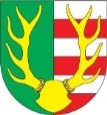 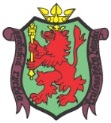 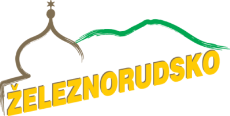 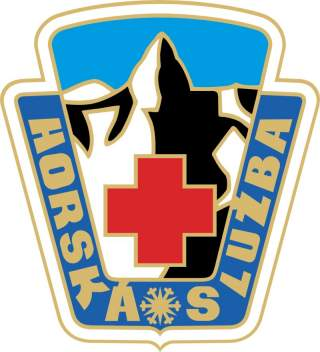 ŠPIČÁK  NIGHT  VERTICAL  RACEŽELEZNÝ PAŠERÁK – Eisener Schmugller5. Abend Skitouren Wetkampf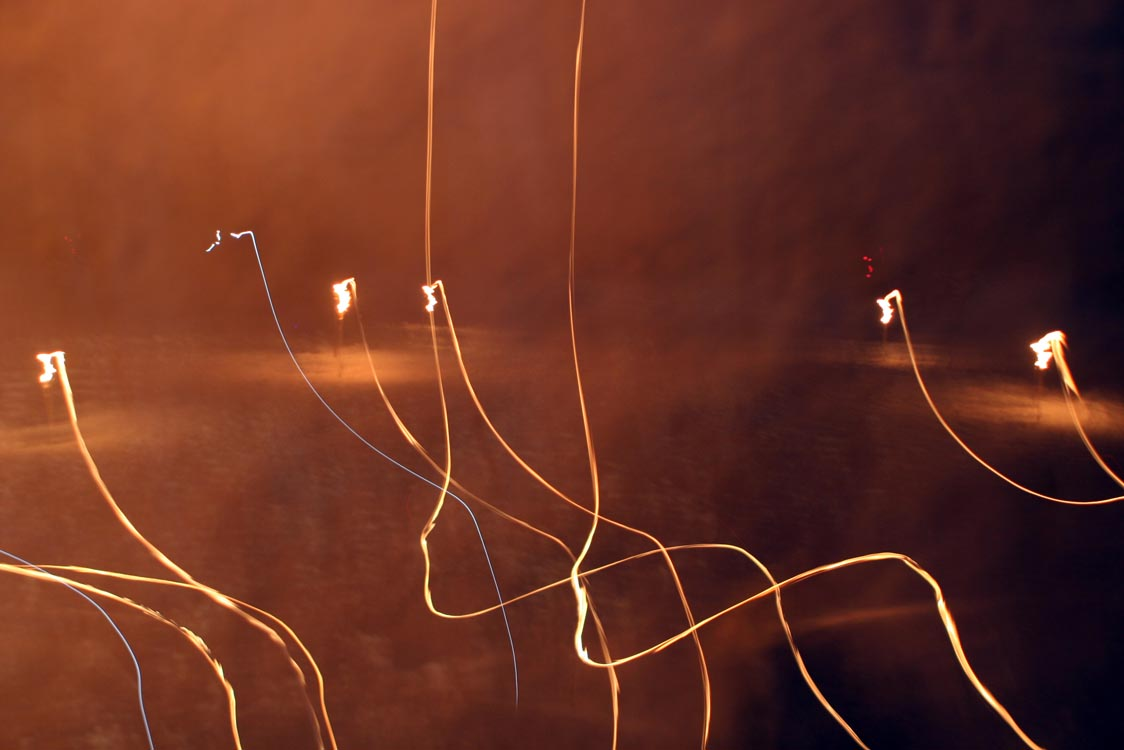 30. 12. 2016Šumava - Železná Ruda – Špičákbis 17,30 Uhr     Registrierung – Bergrettungdiensthaus Špičák39°9'32.001"N, 113'39."E
18,00 Uhr          Wettkampfstart – Talstation Sesselbahn Špičák
20,00 Uhr          Siegereherung – Restaurace Na nádraží Špičákwww.hscr.cz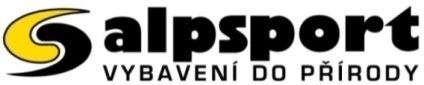 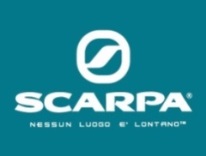 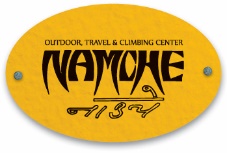 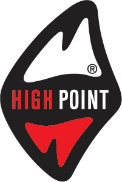 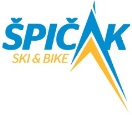 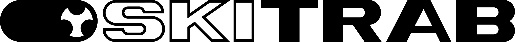 